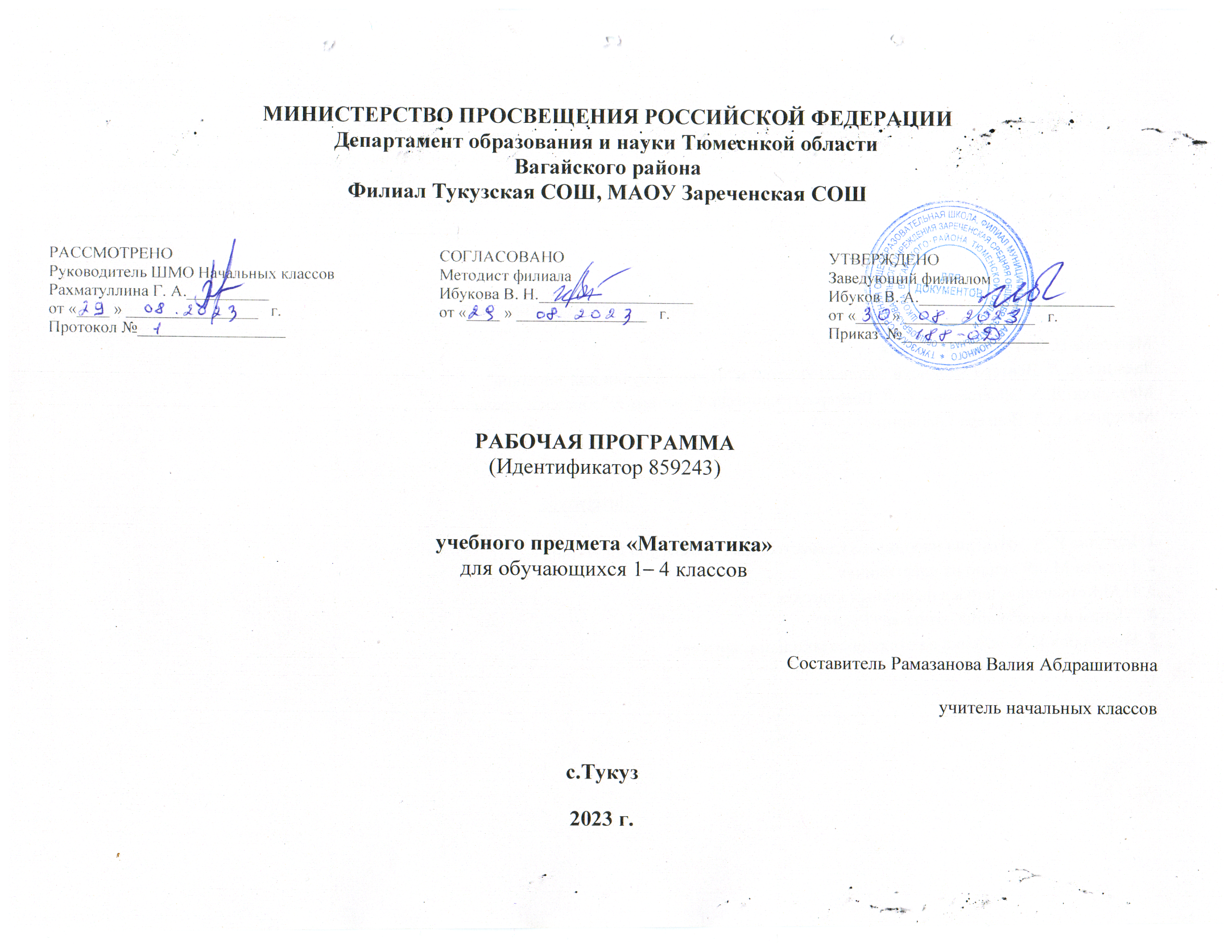 ПОЯСНИТЕЛЬНАЯ ЗАПИСКАПрограмма по математике на уровне начального общего образования составлена на основе требований к результатам освоения программы начального общего образования ФГОС НОО, а также ориентирована на целевые приоритеты духовно-нравственного развития, воспитания и социализации обучающихся, сформулированные в федеральной рабочей программе воспитания.На уровне начального общего образования изучение математики имеет особое значение в развитии обучающегося. Приобретённые им знания, опыт выполнения предметных и универсальных действий на математическом материале, первоначальное овладение математическим языком станут фундаментом обучения на уровне основного общего образования, а также будут востребованы в жизни. Программа по математике на уровне начального общего образования направлена на достижение следующих образовательных, развивающих целей, а также целей воспитания:освоение начальных математических знаний – понимание значения величин и способов их измерения, использование арифметических способов для разрешения сюжетных ситуаций, становление умения решать учебные и практические задачи средствами математики, работа с алгоритмами выполнения арифметических действий;формирование функциональной математической грамотности обучающегося, которая характеризуется наличием у него опыта решения учебно-познавательных и учебно-практических задач, построенных на понимании и применении математических отношений («часть – целое», «больше – меньше», «равно – неравно», «порядок»), смысла арифметических действий, зависимостей (работа, движение, продолжительность события);обеспечение математического развития обучающегося – способности к интеллектуальной деятельности, пространственного воображения, математической речи, формирование умения строить рассуждения, выбирать аргументацию, различать верные (истинные) и неверные (ложные) утверждения, вести поиск информации;становление учебно-познавательных мотивов, интереса к изучению и применению математики, важнейших качеств интеллектуальной деятельности: теоретического и пространственного мышления, воображения, математической речи, ориентировки в математических терминах и понятиях.В основе конструирования содержания и отбора планируемых результатов программы по математике лежат следующие ценности математики, коррелирующие со становлением личности обучающегося:понимание математических отношений выступает средством познания закономерностей существования окружающего мира, фактов, процессов и явлений, происходящих в природе и в обществе (например, хронология событий, протяжённость по времени, образование целого из частей, изменение формы, размера);математические представления о числах, величинах, геометрических фигурах являются условием целостного восприятия творений природы и человека (памятники архитектуры, сокровища искусства и культуры, объекты природы);владение математическим языком, элементами алгоритмического мышления позволяет обучающемуся совершенствовать коммуникативную деятельность (аргументировать свою точку зрения, строить логические цепочки рассуждений, опровергать или подтверждать истинность предположения).На уровне начального общего образования математические знания и умения применяются обучающимся при изучении других учебных предметов (количественные и пространственные характеристики, оценки, расчёты и прикидка, использование графических форм представления информации). Приобретённые обучающимся умения строить алгоритмы, выбирать рациональные способы устных и письменных арифметических вычислений, приёмы проверки правильности выполнения действий, а также различение, называние, изображение геометрических фигур, нахождение геометрических величин (длина, периметр, площадь) становятся показателями сформированной функциональной грамотности обучающегося и предпосылкой успешного дальнейшего обучения на уровне основного общего образования.Планируемые результаты освоения программы по математике, представленные по годам обучения, отражают, в первую очередь, предметные достижения обучающегося. Также они включают отдельные результаты в области становления личностных качеств и метапредметных действий и умений, которые могут быть достигнуты на этом этапе обучения.‌На изучение математики отводится 540 часов: в 1 классе – 132 часа (4 часа в неделю), во 2 классе – 136 часов (4 часа в неделю), в 3 классе – 136 часов (4 часа в неделю), в 4 классе – 136 часов (4 часа в неделю).‌‌СОДЕРЖАНИЕ ОБУЧЕНИЯОсновное содержание обучения в программе по математике представлено разделами: «Числа и величины», «Арифметические действия», «Текстовые задачи», «Пространственные отношения и геометрические фигуры», «Математическая информация».
3 КЛАССЧисла и величиныЧисла в пределах 1000: чтение, запись, сравнение, представление в виде суммы разрядных слагаемых. Равенства и неравенства: чтение, составление. Увеличение или уменьшение числа в несколько раз. Кратное сравнение чисел.Масса (единица массы – грамм), соотношение между килограммом и граммом, отношения «тяжелее – легче на…», «тяжелее – легче в…».Стоимость (единицы – рубль, копейка), установление отношения «дороже – дешевле на…», «дороже – дешевле в…». Соотношение «цена, количество, стоимость» в практической ситуации.Время (единица времени – секунда), установление отношения «быстрее – медленнее на…», «быстрее – медленнее в…». Соотношение «начало, окончание, продолжительность события» в практической ситуации.Длина (единицы длины – миллиметр, километр), соотношение между величинами в пределах тысячи. Сравнение объектов по длине.Площадь (единицы площади – квадратный метр, квадратный сантиметр, квадратный дециметр, квадратный метр). Сравнение объектов
по площади.Арифметические действияУстные вычисления, сводимые к действиям в пределах 100 (табличное и внетабличное умножение, деление, действия с круглыми числами).Письменное сложение, вычитание чисел в пределах 1000. Действия с числами 0 и 1.Письменное умножение в столбик, письменное деление уголком. Письменное умножение, деление на однозначное число в пределах 100. Проверка результата вычисления (прикидка или оценка результата, обратное действие, применение алгоритма, использование калькулятора).Переместительное, сочетательное свойства сложения, умножения при вычислениях.Нахождение неизвестного компонента арифметического действия.Порядок действий в числовом выражении, значение числового выражения, содержащего несколько действий (со скобками или без скобок), с вычислениями в пределах 1000.Однородные величины: сложение и вычитание.Текстовые задачиРабота с текстовой задачей: анализ данных и отношений, представление на модели, планирование хода решения задачи, решение арифметическим способом. Задачи на понимание смысла арифметических действий (в том числе деления с остатком), отношений («больше – меньше на…», «больше – меньше в…»), зависимостей («купля-продажа», расчёт времени, количества), на сравнение (разностное, кратное). Запись решения задачи по действиям и с помощью числового выражения. Проверка решения и оценка полученного результата.Доля величины: половина, треть, четверть, пятая, десятая часть в практической ситуации. Сравнение долей одной величины. Задачи на нахождение доли величины.Пространственные отношения и геометрические фигурыКонструирование геометрических фигур (разбиение фигуры на части, составление фигуры из частей).Периметр многоугольника: измерение, вычисление, запись равенства.Измерение площади, запись результата измерения в квадратных сантиметрах. Вычисление площади прямоугольника (квадрата) с заданными сторонами, запись равенства. Изображение на клетчатой бумаге прямоугольника с заданным значением площади.Математическая информацияКлассификация объектов по двум признакам.Верные (истинные) и неверные (ложные) утверждения: конструирование, проверка. Логические рассуждения со связками «если …, то …», «поэтому», «значит».Извлечение и использование для выполнения заданий информации, представленной в таблицах с данными о реальных процессах и явлениях окружающего мира (например, расписание уроков, движения автобусов, поездов), внесение данных в таблицу, дополнение чертежа данными.Формализованное описание последовательности действий (инструкция, план, схема, алгоритм).Столбчатая диаграмма: чтение, использование данных для решения учебных и практических задач.Алгоритмы изучения материала, выполнения обучающих и тестовых заданий на доступных электронных средствах обучения (интерактивной доске, компьютере, других устройствах).Изучение математики в 3 классе способствует освоению ряда универсальных учебных действий: познавательных универсальных учебных действий, коммуникативных универсальных учебных действий, регулятивных универсальных учебных действий, совместной деятельности.У обучающегося будут сформированы следующие базовые логические и исследовательские действия как часть познавательных универсальных учебных действий:сравнивать математические объекты (числа, величины, геометрические фигуры);выбирать приём вычисления, выполнения действия;конструировать геометрические фигуры;классифицировать объекты (числа, величины, геометрические фигуры, текстовые задачи в одно действие) по выбранному признаку;прикидывать размеры фигуры, её элементов;понимать смысл зависимостей и математических отношений, описанных в задаче;различать и использовать разные приёмы и алгоритмы вычисления;выбирать метод решения (моделирование ситуации, перебор вариантов, использование алгоритма);соотносить начало, окончание, продолжительность события в практической ситуации;составлять ряд чисел (величин, геометрических фигур) по самостоятельно выбранному правилу;моделировать предложенную практическую ситуацию;устанавливать последовательность событий, действий сюжета текстовой задачи.У обучающегося будут сформированы следующие информационные действия как часть познавательных универсальных учебных действий:читать информацию, представленную в разных формах;извлекать и интерпретировать числовые данные, представленные в таблице, на диаграмме;заполнять таблицы сложения и умножения, дополнять данными чертёж;устанавливать соответствие между различными записями решения задачи;использовать дополнительную литературу (справочники, словари) для установления и проверки значения математического термина (понятия).У обучающегося будут сформированы следующие действия общения как часть коммуникативных универсальных учебных действий:использовать математическую терминологию для описания отношений и зависимостей;строить речевые высказывания для решения задач, составлять текстовую задачу;объяснять на примерах отношения «больше – меньше на…», «больше – меньше в…», «равно»;использовать математическую символику для составления числовых выражений;выбирать, осуществлять переход от одних единиц измерения величины к другим в соответствии с практической ситуацией;участвовать в обсуждении ошибок в ходе и результате выполнения вычисления.У обучающегося будут сформированы следующие действия самоорганизации и самоконтроля как часть регулятивных универсальных учебных действий:проверять ход и результат выполнения действия;вести поиск ошибок, характеризовать их и исправлять;формулировать ответ (вывод), подтверждать его объяснением, расчётами;выбирать и использовать различные приёмы прикидки и проверки правильности вычисления, проверять полноту и правильность заполнения таблиц сложения, умножения.У обучающегося будут сформированы следующие умения совместной деятельности:при работе в группе или в паре выполнять предложенные задания (находить разные решения, определять с помощью цифровых и аналоговых приборов, измерительных инструментов длину, массу, время);договариваться о распределении обязанностей в совместном труде, выполнять роли руководителя или подчинённого, сдержанно принимать замечания к своей работе;выполнять совместно прикидку и оценку результата выполнения общей работы.ПЛАНИРУЕМЫЕ РЕЗУЛЬТАТЫ ОСВОЕНИЯ ПРОГРАММЫ ПО МАТЕМАТИКЕ НА УРОВНЕ НАЧАЛЬНОГО  ОБЩЕГО ОБРАЗОВАНИЯЛИЧНОСТНЫЕ РЕЗУЛЬТАТЫЛичностные результаты освоения программы по математике на уровне начального общего образования достигаются в единстве учебной и воспитательной деятельности в соответствии с традиционными российскими социокультурными и духовно-нравственными ценностями, принятыми в обществе правилами и нормами поведения и способствуют процессам самопознания, самовоспитания и саморазвития, формирования внутренней позиции личности.В результате изучения математики на уровне начального общего образования у обучающегося будут сформированы следующие личностные результаты:осознавать необходимость изучения математики для адаптации к жизненным ситуациям, для развития общей культуры человека, способности мыслить, рассуждать, выдвигать предположения и доказывать или опровергать их;применять правила совместной деятельности со сверстниками, проявлять способность договариваться, лидировать, следовать указаниям, осознавать личную ответственность и объективно оценивать свой вклад в общий результат;осваивать навыки организации безопасного поведения в информационной среде;применять математику для решения практических задач в повседневной жизни, в том числе при оказании помощи одноклассникам, детям младшего возраста, взрослым и пожилым людям;работать в ситуациях, расширяющих опыт применения математических отношений в реальной жизни, повышающих интерес к интеллектуальному труду и уверенность в своих силах при решении поставленных задач, умение преодолевать трудности;оценивать практические и учебные ситуации с точки зрения возможности применения математики для рационального и эффективного решения учебных и жизненных проблем;характеризовать свои успехи в изучении математики, стремиться углублять свои математические знания и умения, намечать пути устранения трудностей;пользоваться разнообразными информационными средствами для решения предложенных и самостоятельно выбранных учебных проблем, задач.МЕТАПРЕДМЕТНЫЕ РЕЗУЛЬТАТЫПознавательные универсальные учебные действияБазовые логические действия:устанавливать связи и зависимости между математическими объектами («часть – целое», «причина – следствие», «протяжённость»);применять базовые логические универсальные действия: сравнение, анализ, классификация (группировка), обобщение;приобретать практические графические и измерительные навыки для успешного решения учебных и житейских задач;представлять текстовую задачу, её решение в виде модели, схемы, арифметической записи, текста в соответствии с предложенной учебной проблемой.Базовые исследовательские действия:проявлять способность ориентироваться в учебном материале разных разделов курса математики;понимать и адекватно использовать математическую терминологию: различать, характеризовать, использовать для решения учебных и практических задач;применять изученные методы познания (измерение, моделирование, перебор вариантов).Работа с информацией:находить и использовать для решения учебных задач текстовую, графическую информацию в разных источниках информационной среды;читать, интерпретировать графически представленную информацию (схему, таблицу, диаграмму, другую модель);представлять информацию в заданной форме (дополнять таблицу, текст), формулировать утверждение по образцу, в соответствии с требованиями учебной задачи;принимать правила, безопасно использовать предлагаемые электронные средства и источники информации.Коммуникативные универсальные учебные действияОбщение:конструировать утверждения, проверять их истинность;использовать текст задания для объяснения способа и хода решения математической задачи;комментировать процесс вычисления, построения, решения;объяснять полученный ответ с использованием изученной терминологии;в процессе диалогов по обсуждению изученного материала – задавать вопросы, высказывать суждения, оценивать выступления участников, приводить доказательства своей правоты, проявлять этику общения;создавать в соответствии с учебной задачей тексты разного вида – описание (например, геометрической фигуры), рассуждение (к примеру, при решении задачи), инструкция (например, измерение длины отрезка);ориентироваться в алгоритмах: воспроизводить, дополнять, исправлять деформированные;самостоятельно составлять тексты заданий, аналогичные типовым изученным.Регулятивные универсальные учебные действияСамоорганизация:планировать действия по решению учебной задачи для получения результата;планировать этапы предстоящей работы, определять последовательность учебных действий;выполнять правила безопасного использования электронных средств, предлагаемых в процессе обучения.Самоконтроль (рефлексия):осуществлять контроль процесса и результата своей деятельности;выбирать и при необходимости корректировать способы действий;находить ошибки в своей работе, устанавливать их причины, вести поиск путей преодоления ошибок;предвидеть возможность возникновения трудностей и ошибок, предусматривать способы их предупреждения (формулирование вопросов, обращение к учебнику, дополнительным средствам обучения, в том числе электронным);оценивать рациональность своих действий, давать им качественную характеристику.Совместная деятельность:участвовать в совместной деятельности: распределять работу между членами группы (например, в случае решения задач, требующих перебора большого количества вариантов, приведения примеров и контрпримеров), согласовывать мнения в ходе поиска доказательств, выбора рационального способа, анализа информации;осуществлять совместный контроль и оценку выполняемых действий, предвидеть возможность возникновения ошибок и трудностей, предусматривать пути их предупреждения.ПРЕДМЕТНЫЕ РЕЗУЛЬТАТЫК концу обучения в 3 классе у обучающегося будут сформированы следующие умения:читать, записывать, сравнивать, упорядочивать числа в пределах 1000;находить число большее или меньшее данного числа на заданное число, в заданное число раз (в пределах 1000);выполнять арифметические действия: сложение и вычитание (в пределах 100 – устно, в пределах 1000 – письменно), умножение и деление на однозначное число, деление с остатком (в пределах 100 – устно и письменно);выполнять действия умножение и деление с числами 0 и 1;устанавливать и соблюдать порядок действий при вычислении значения числового выражения (со скобками или без скобок), содержащего арифметические действия сложения, вычитания, умножения и деления;использовать при вычислениях переместительное и сочетательное свойства сложения;находить неизвестный компонент арифметического действия;использовать при выполнении практических заданий и решении задач единицы: длины (миллиметр, сантиметр, дециметр, метр, километр), массы (грамм, килограмм), времени (минута, час, секунда), стоимости (копейка, рубль);определять с помощью цифровых и аналоговых приборов, измерительных инструментов длину (массу, время), выполнять прикидку и оценку результата измерений, определять продолжительность события;сравнивать величины длины, площади, массы, времени, стоимости, устанавливая между ними соотношение «больше или меньше на или в»;называть, находить долю величины (половина, четверть);сравнивать величины, выраженные долями;использовать при решении задач и в практических ситуациях (покупка товара, определение времени, выполнение расчётов) соотношение между величинами;при решении задач выполнять сложение и вычитание однородных величин, умножение и деление величины на однозначное число;решать задачи в одно-два действия: представлять текст задачи, планировать ход решения, записывать решение и ответ, анализировать решение (искать другой способ решения), оценивать ответ (устанавливать его реалистичность, проверять вычисления);конструировать прямоугольник из данных фигур (квадратов), делить прямоугольник, многоугольник на заданные части;сравнивать фигуры по площади (наложение, сопоставление числовых значений);находить периметр прямоугольника (квадрата), площадь прямоугольника (квадрата);распознавать верные (истинные) и неверные (ложные) утверждения со словами: «все», «некоторые», «и», «каждый», «если…, то…»;формулировать утверждение (вывод), строить логические рассуждения (одно-двухшаговые), в том числе с использованием изученных связок;классифицировать объекты по одному-двум признакам;извлекать, использовать информацию, представленную на простейших диаграммах, в таблицах (например, расписание, режим работы), на предметах повседневной жизни (например, ярлык, этикетка), а также структурировать информацию: заполнять простейшие таблицы;составлять план выполнения учебного задания и следовать ему, выполнять действия по алгоритму;сравнивать математические объекты (находить общее, различное, уникальное);выбирать верное решение математической задачи..ТЕМАТИЧЕСКОЕ ПЛАНИРОВАНИЕ3 КЛАССВАРИАНТ 1. ПОУРОЧНОЕ ПЛАНИРОВАНИЕ ДЛЯ ПЕДАГОГОВ, ИСПОЛЬЗУЮЩИХ УЧЕБНИК «МАТЕМАТИКА. 1-4 КЛАСС В 2 ЧАСТЯХ. М.И. МОРО И ДР.»УЧЕБНО-МЕТОДИЧЕСКОЕ ОБЕСПЕЧЕНИЕ ОБРАЗОВАТЕЛЬНОГО ПРОЦЕССАОБЯЗАТЕЛЬНЫЕ УЧЕБНЫЕ МАТЕРИАЛЫ ДЛЯ УЧЕНИКА​‌
• Математика (в 2 частях), 3 класс/ Моро М.И., Бантова М.А., Бельтюкова Г.В. и другие, Акционерное общество «Издательство «Просвещение»
МЕТОДИЧЕСКИЕ МАТЕРИАЛЫ ДЛЯ УЧИТЕЛЯВолкова С. И., Степанова С. В., Бантова М. А. и др. Математика. Методические рекомендации. 3 класс. Акционерное общество «Издательство «Просвещение»;
ЦИФРОВЫЕ ОБРАЗОВАТЕЛЬНЫЕ РЕСУРСЫ И РЕСУРСЫ СЕТИ ИНТЕРНЕТ1. РЭШ https://resh.edu.ru/subject/12/
2. Учи.ру https://uchi.ru/teachers/groups/16233109/subjects/1/course_programs/2
3. ЯКласс https://www.yaklass.ru/p/matematika
http://www.uchportal.ru Все для учителя начальных классов на «Учительском портале»: уроки, презентации, контроль, тесты, планирование, программы
http://school-collection.edu.ru Единая коллекция цифровых образовательных ресурсов. http://nachalka.info Начальная школа. Очень красочные ЦОР по различным предметам начальной школы.
http://www.openclass.ru Открытый класс. Все ресурсы размещены по предметным областям.
http://interneturok.ru Видеоуроки по основным предметам школьной программы.
http://pedsovet.su - база разработок для учителей начальных классов
http://musabiqe.edu.az - сайт для учителей начальных классов
http://www.4stupeni.ru - клуб учителей начальной школы
http://trudovik.ucoz.ua - материалы для уроков учителю начальных классов
https://uchi.ru/ «Учи.ру» - интерактивные курсы по основным предметам и подготовке к проверочным работам, а также тематические вебинары по дистанционному обучению.
https://resh.edu.ru/ Российская электронная школа. Большой набор ресурсов для обучения (конспекты, видео-лекции, упражнения и тренировочные занятия, методические материалы для учителя.
https://education.yandex.ru/home/ «Яндекс. Учебник» - более 45 тыс. заданий разного уровня сложности для школьников 1–5-х классов.


№ п/пНаименование разделов и тем программыКоличество часовКоличество часовКоличество часовЭлектронные (цифровые) образовательные ресурсы№ п/пНаименование разделов и тем программыВсегоКонтрольные работыПрактические работыЭлектронные (цифровые) образовательные ресурсыРаздел 1.Числа и величиныРаздел 1.Числа и величиныРаздел 1.Числа и величиныРаздел 1.Числа и величиныРаздел 1.Числа и величиныРаздел 1.Числа и величины1.1Числа10[Библиотека ЦОК [https://m.edsoo.ru/7f4110fe]]1.2Величины8[Библиотека ЦОК [https://m.edsoo.ru/7f4110fe]]Итого по разделуИтого по разделу18Раздел 2.Арифметические действияРаздел 2.Арифметические действияРаздел 2.Арифметические действияРаздел 2.Арифметические действияРаздел 2.Арифметические действияРаздел 2.Арифметические действия2.1Вычисления40[Библиотека ЦОК [https://m.edsoo.ru/7f4110fe]]2.2Числовые выражения7[Библиотека ЦОК [https://m.edsoo.ru/7f4110fe]]Итого по разделуИтого по разделу47Раздел 3.Текстовые задачиРаздел 3.Текстовые задачиРаздел 3.Текстовые задачиРаздел 3.Текстовые задачиРаздел 3.Текстовые задачиРаздел 3.Текстовые задачи3.1Работа с текстовой задачей12[Библиотека ЦОК [https://m.edsoo.ru/7f4110fe]]3.2Решение задач11[Библиотека ЦОК [https://m.edsoo.ru/7f4110fe]]Итого по разделуИтого по разделу23Раздел 4.Пространственные отношения и геометрические фигурыРаздел 4.Пространственные отношения и геометрические фигурыРаздел 4.Пространственные отношения и геометрические фигурыРаздел 4.Пространственные отношения и геометрические фигурыРаздел 4.Пространственные отношения и геометрические фигурыРаздел 4.Пространственные отношения и геометрические фигуры4.1Геометрические фигуры9[Библиотека ЦОК [https://m.edsoo.ru/7f4110fe]]4.2Геометрические величины13[Библиотека ЦОК [https://m.edsoo.ru/7f4110fe]]Итого по разделуИтого по разделу22Раздел 5.Математическая информацияРаздел 5.Математическая информацияРаздел 5.Математическая информацияРаздел 5.Математическая информацияРаздел 5.Математическая информацияРаздел 5.Математическая информация5.1Математическая информация15[Библиотека ЦОК [https://m.edsoo.ru/7f4110fe]]Итого по разделуИтого по разделу15Повторение пройденного материалаПовторение пройденного материала41[Библиотека ЦОК [https://m.edsoo.ru/7f4110fe]]Итоговый контроль (контрольные и проверочные работы)Итоговый контроль (контрольные и проверочные работы)77[Библиотека ЦОК [https://m.edsoo.ru/7f4110fe]]ОБЩЕЕ КОЛИЧЕСТВО ЧАСОВ ПО ПРОГРАММЕОБЩЕЕ КОЛИЧЕСТВО ЧАСОВ ПО ПРОГРАММЕ13671№ п/пТема урокаКоличество часовКоличество часовКоличество часовДата изученияЭлектронные цифровые образовательные ресурсы№ п/пТема урокаВсегоКонтрольные работыПрактические работыДата изученияЭлектронные цифровые образовательные ресурсы1Повторение изученного.Устные и письменныеприемы сложения ивычитания.10004.09Библиотека ЦОК https://m.edsoo.ru/c4e0a58e2Повторение изученного.Устные и письменныеприемы сложения ивычитания.10005.09Библиотека ЦОК https://m.edsoo.ru/c4e0f2003Выражение  спеременной.10007.09Библиотека ЦОК https://m.edsoo.ru/c4e0d5cc4Решение уравнений снеизвестнымслагаемым.10008.09Библиотека ЦОК https://m.edsoo.ru/c4e0896e5Решение уравнений с неизвестнымуменьшаемым10011.09Библиотека ЦОК https://m.edsoo.ru/c4e0f3d66Решение уравнений снеизвестнымвычитаемым.10012.09Библиотека ЦОК https://m.edsoo.ru/c4e0ee407Входная контрольная работа  по теме «Повторение: сложение и вычитание»11014.098Работа над ошибками Обозначениегеометрических фигурбуквами.10015.099«Странички длялюбознательных». Чтоузнали.Чемунаучились.Проверочнаяработа№1«Числа от 1 до 100.Сложениеивычитание»10 018.09Библиотека ЦОК https://m.edsoo.ru/c4e1058810Анализ проверочнойработы10019.09Библиотека ЦОК https://m.edsoo.ru/c4e15ec011Связь умножения иделения.10021.09Библиотека ЦОК https://m.edsoo.ru/c4e1706812Связь междукомпонентами ирезультатомумножения.10022.09Библиотека ЦОК https://m.edsoo.ru/c4e15cea13Таблица умножения иделениясчислом2.Чётные и нечётныечисла.10025.09Библиотека ЦОК https://m.edsoo.ru/c4e0ea0814Таблица умножения иделениясчислом3.10026.0915Решение задач свеличинами: цена,количество, стоимость.Проверочная работа № 2по теме "Умножение иделение".10028.09Библиотека ЦОК https://m.edsoo.ru/c4e10ed416Анализ проверочнойработы. Решение задач свеличинами: масса,количество.10029.0917Порядоквыполнениядействий в выраженияхсо скобками и безскобок.10002.10Библиотека ЦОК https://m.edsoo.ru/c4e0a3cc18Порядоквыполнениядействий в выраженияхсо скобками и безскобок.10003.10Библиотека ЦОК https://m.edsoo.ru/c4e08eb419«Странички длялюбознательных». Чтоузнали.Чемунаучились.10005.10Библиотека ЦОК https://m.edsoo.ru/c4e1338c20Контрольная работа №1по теме «Умножение иделениена 2 и3»11006.10Библиотека ЦОК https://m.edsoo.ru/c4e1158c21Анализ контрольнойработы. Таблицаумножения и деления счислом4.10009.10Библиотека ЦОК https://m.edsoo.ru/c4e0944a22Закреплениеизученного.10010.10Библиотека ЦОК https://m.edsoo.ru/c4e1170823Задачи на увеличениечиславнесколькораз.10012.1024Задачи на увеличениечиславнесколькораз.10013.10Библиотека ЦОК https://m.edsoo.ru/c4e0f03425Задачи на уменьшениечиславнесколькораз.10016.1026Таблица умножения иделениясчислом5.10017.1027Решение задач накратноесравнение.10019.1028Решение задач накратноесравнение.10020.10Библиотека ЦОК https://m.edsoo.ru/c4e0865829Проверочная работа № 3по теме «Умножение иделение.Решениезадач».10023.1030Анализ проверочнойработы. Таблицаумножения и деления счислом6.10024.10Библиотека ЦОК https://m.edsoo.ru/c4e0ade031Решениезадач10026.1032Решениезадач10027.10Библиотека ЦОК https://m.edsoo.ru/c4e11d0233Таблица умножения иделениясчислом7.10007.11Библиотека ЦОК https://m.edsoo.ru/c4e11f3c34«Странички длялюбознательных». Чтоузнали.Чемунаучились.10009.1135Самостоятельная работа по теме «Табличноеумножение и деление на4, 5, 6, 7»10010.11Библиотека ЦОК https://m.edsoo.ru/c4e173e236Анализ контрольнойработы.Проект«Математическаясказка"10013.11Библиотека ЦОК https://m.edsoo.ru/c4e175ae37Повторениепройденного. Что узнали.Чемунаучились.10014.1138Площадь. Единицыплощади.10016.1139Квадратныйсантиметр.10017.11Библиотека ЦОК https://m.edsoo.ru/c4e0afb640Площадьпрямоугольника.10020.11Библиотека ЦОК https://m.edsoo.ru/c4e15b1441Таблица умножения иделениясчислом8.10021.1142Закреплениеизученного10023.11Библиотека ЦОК https://m.edsoo.ru/c4e008cc043Решение задач.Самостоятельнаяработа10024.11Библиотека ЦОК https://m.edsoo.ru/c4e087e844Таблица умножения иделениясчислом9.10027.11Библиотека ЦОК https://m.edsoo.ru/c4e09e4a45Квадратныйдециметр.10028.11Библиотека ЦОК https://m.edsoo.ru/c4e13bca46Таблица умножения.Закрепление10030.11Библиотека ЦОК https://m.edsoo.ru/c4e139fe47Решениезадач.10001.12Библиотека ЦОК https://m.edsoo.ru/c4e12c6648Квадратныйметр.10004.12Библиотека ЦОК https://m.edsoo.ru/c4e129e649Решениезадач.10005.1250Повторениепройденного. Что узнали.Чемунаучились.10007.12Библиотека ЦОК https://m.edsoo.ru/c4e13f6c51«Странички длялюбознательных».10008.12Библиотека ЦОК https://m.edsoo.ru/c4e146ce52Контрольная работа № 3по теме «Табличноеумножение и деление на8 и 9».11011.12Библиотека ЦОК https://m.edsoo.ru/c4e13daa53Анализ контрольнойработы.Умножениена1.10012.12Библиотека ЦОК https://m.edsoo.ru/c4e0b18c54Умножениена0.10014.12Библиотека ЦОК https://m.edsoo.ru/c4e0b4de55Умножение и деление счислами1, 0.10015.12Библиотека ЦОК https://m.edsoo.ru/c4e0b35856Деление нуля на число.Самостоятельнаяработа10018.1257Решениезадач10019.12Библиотека ЦОК https://m.edsoo.ru/c4e1664058«Страничкидлялюбознательных».Повторениепройденного10021.12Библиотека ЦОК https://m.edsoo.ru/c4e12df659Проверочная работа № 4по теме «Умножение иделение.Решениезадач».10022.1260Анализ проверочнойработы.Доли.10025.12Библиотека ЦОК https://m.edsoo.ru/c4e1188461Окружность.Круг.10026.12Библиотека ЦОК https://m.edsoo.ru/c4e11a0062Диаметрокружности.10028.12Библиотека ЦОК https://m.edsoo.ru/c4e0ebc063Единицывремени.10029.12Библиотека ЦОК https://m.edsoo.ru/c4e18d3c64Единицывремени.10009.01.24Библиотека ЦОК https://m.edsoo.ru/c4e1414265«Страничкидлялюбознательных».Повторениепройденного10011.01Библиотека ЦОК https://m.edsoo.ru/c4e0cdf266Контрольная работа запервоеполугодие.10012.01Библиотека ЦОК https://m.edsoo.ru/c4e0b67867Анализ контрольнойработы. Повторениепройденного.10015.01Библиотека ЦОК https://m.edsoo.ru/c4e0cfc868Умножение и делениекруглыхчисел.10016.01Библиотека ЦОК https://m.edsoo.ru/c4e148e069Случаи деления вида 80:20.10018.01Библиотека ЦОК https://m.edsoo.ru/c4e1226670Умножение суммы начисло.10019.01Библиотека ЦОК https://m.edsoo.ru/c4e0d18a71Умножение суммы начисло. Самостоятельнаяработа10022.01Библиотека ЦОК https://m.edsoo.ru/c4e1240072Решениезадач10023.01Библиотека ЦОК https://m.edsoo.ru/c4e1258673Умножение двузначногочисланаоднозначное.10025.01Библиотека ЦОК https://m.edsoo.ru/c4e0a1f674Умножение двузначногочисланаоднозначное.10026.0175Решение задач.10029.01Библиотека ЦОК https://m.edsoo.ru/c4e095bc76Выражения с двумяпеременными.«Странички длялюбознательных».10030.01Библиотека ЦОК https://m.edsoo.ru/c4e0974c77Делениесуммыначисло.10001.02Библиотека ЦОК https://m.edsoo.ru/c4e0999a78Деление суммы на числоСамостоятельнаяработа10002.02Библиотека ЦОК https://m.edsoo.ru/c4e0a02079Деление двузначногочисланаоднозначное.10005.0280Связь между числамиприделении.10006.02Библиотека ЦОК https://m.edsoo.ru/c4e0baf681Проверкаделения.10008.0282Приём деления дляслучаеввида87:29,66:22.10009.0283Проверка умноженияделением.10012.02Библиотека ЦОК https://m.edsoo.ru/c4e0bcc284Решение уравнений.Закреплениепройденного.10013.02Библиотека ЦОК https://m.edsoo.ru/c4e10d4e85«Странички длялюбознательных». Чтоузнали.Чемунаучились.10015.0286Контрольная работа № 5по теме "Решениеуравнений".11016.0287Анализ контрольнойработы. Деление состатком.10019.02Библиотека ЦОК https://m.edsoo.ru/c4e120e088Делениесостатком.10020.02Библиотека ЦОК https://m.edsoo.ru/c4e0d40089Делениесостатком.10022.02Библиотека ЦОК https://m.edsoo.ru/c4e0b8ee90Делениесостаткомметодом подбора.Самостоятельнаяработа10026.02Библиотека ЦОК https://m.edsoo.ru/c4e0e63491Задачи на деление состатком.10027.0292Случаи деления, когдаделитель большеделимого.10029.02Библиотека ЦОК https://m.edsoo.ru/c4e0be8e93Проверкаделениясостатком.Тест«Проверим себя иоценим своидостижения».10001.0394 Повторениепройденного. Что узнали.Чемунаучились. 1000Библиотека ЦОК https://m.edsoo.ru/c4e0c21294.Повторениепройденного. Что узнали.Чемунаучились.10004.03Библиотека ЦОК https://m.edsoo.ru/c4e0c3f295.Проект"Задачи-расчеты"10005.03Библиотека ЦОК https://m.edsoo.ru/c4e1366696.«Странички длялюбознательных».10007.03Библиотека ЦОК https://m.edsoo.ru/c4e14c8c97.Контрольная работа № 6по теме "Деление состатком"11011.03Библиотека ЦОК https://m.edsoo.ru/c4e14e6298.Анализ контрольнойработы. Нумерация от 1до1000.10012.03Библиотека ЦОК https://m.edsoo.ru/c4e1607899.Устная нумерация чиселвпределах 1000.10014.03Библиотека ЦОК https://m.edsoo.ru/c4e092c4100.Образование и названиятрехзначныхчисел.10015.03Библиотека ЦОК https://m.edsoo.ru/c4e14ab6101.Запись трехзначныхчисел10018.03102.Письменная нумерациячисел в пределах 1000.Самостоятельнаяработа.10019.03103.Увеличение, уменьшениечиселв10раз,в100раз.10021.03Библиотека ЦОК https://m.edsoo.ru/c4e07208105Представлениетрехзначных чисел в видесуммы разрядныхслагаемых.10022.03106Письменная нумерациячисел в пределах 1000.Приёмы устныхвычислений10001.04Библиотека ЦОК https://m.edsoo.ru/c4e0820c107Сравнение трёхзначныхчисел.10002.04Библиотека ЦОК https://m.edsoo.ru/c4e17aea108Проверочная работа № 5по теме «Нумерациячиселвпределах1000».10004.04109Анализ проверочнойработы. "Странички длялюбознательных"10005.04Библиотека ЦОК https://m.edsoo.ru/c4e07ff0110Единицымассы.Грамм.10008.04Библиотека ЦОК https://m.edsoo.ru/c4e09116111Повторениепройденного. Что узнали.Чемунаучились.10009.04112Контрольная работа № 7по теме "Нумерация впределах1000"11011.04Библиотека ЦОК https://m.edsoo.ru/c4e09bde113Приёмы устныхвычислений вида:450+30,620-200.10015.04114Приёмы устныхвычислений вида:470+80,560-90.Самостоятельнаяработа10016.04Библиотека ЦОК https://m.edsoo.ru/c4e0ca46115Приёмы устныхвычислений вида:260+310,670-140.10018.04Библиотека ЦОК https://m.edsoo.ru/c4e0cc1c116Приёмы письменныхвычислений.10019.04Библиотека ЦОК https://m.edsoo.ru/c4e16c6c117Алгоритм сложениятрехзначныхчисел.10022.04118Алгоритм сложениятрехзначныхчисел.10023.04119Проверочная работа № 6по теме «Сложение ивычитание».10025.04120Анализ проверочнойработы. Видытреугольников.10026.04Библиотека ЦОК https://m.edsoo.ru/c4e0defa121Закрепление. Решениезадач. «Странички длялюбознательных».10029.04122Повторениепройденного. Что узнали.Чемунаучились.10030.04123Контрольнаяработа№8«Приемы письменногосложения и вычитаниятрёхзначныхчисел».10006.05124Анализ контрольнойработы. Приемы устныхвычислений.10007.05Библиотека ЦОК https://m.edsoo.ru/c4e0dd2e125Приёмы устныхвычислений вида: 180*4,900:3.10013.05Библиотека ЦОК https://m.edsoo.ru/c4e17220126Приёмы устныхвычисленийвида:240•3,203*4,960:3.10014.05Библиотека ЦОК https://m.edsoo.ru/c4e18120127Приёмы устныхвычисленийвида:100:50,800 :400.10016.05128Виды треугольников.«Странички длялюбознательных».10017.05Библиотека ЦОК https://m.edsoo.ru/c4e1043e129Приёмы письменногоумножения в пределах1000. Тест «Проверимсебя и оценим своидостижения».10020.05Библиотека ЦОК https://m.edsoo.ru/c4e102b8130Алгоритм письменногоумножения трехзначногочисланаоднозначное.10021.05Библиотека ЦОК https://m.edsoo.ru/c4e0e81e131Алгоритм письменногоделения трехзначногочисланаоднозначное.10023.05Библиотека ЦОК https://m.edsoo.ru/c4e17c7a132Итоговая контрольнаяработа11024.05Библиотека ЦОК https://m.edsoo.ru/c4e1858a133Анализ контрольнойработы. Проверкаделенияумножением.10027.05Библиотека ЦОК https://m.edsoo.ru/c4e18b70134Закрепление изученного.Знакомство скалькулятором.10028.05Библиотека ЦОК https://m.edsoo.ru/c4e16eb0135Повторениепройденного. Что узнали.Чемунаучились.10029.05136Повторениепройденного. Что узнали.Чемунаучились.10029.05ОБЩЕЕ КОЛИЧЕСТВО ЧАСОВ ПО ПРОГРАММЕОБЩЕЕ КОЛИЧЕСТВО ЧАСОВ ПО ПРОГРАММЕ13670